Liste de vérifications – hébergement en commun 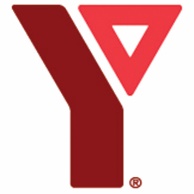 CONDITION DES CHAMBRES À COUCHER ET DES SALLES DE BAINNotesNotesChambre no  	CONDITION À L’ARRIVÉECONDITION AU DÉPARTSALLE DE BAINSol et revêtement du solMurs et plafondComptoirs et surfacesFenêtres et moustiquairesRideauxÉvier et plomberieBain/doucheToiletteLuminairesPortesVerrous et quincaillerie deporteServiettes (le cas échéant)AutreCHAMBRE À COUCHERLitLiterie (le cas échéant)Sols et revêtements du solMurs et plafondFenêtres et moustiquairesRideauxPenderies, y compris lesportes et les railsLuminairesDétecteur de fuméePortesVerrous et quincaillerie deporteAutreCONDITION À L’ARRIVÉECONDITION AU DÉPARTPIÈCE COMMUNESol et revêtements du solMurs et plafondPortesVerrous et quincaillerie deporteLuminairesFenêtres et moustiquairesRideauxDétecteur de fuméeFoyerAutreCUISINESol et revêtements du solMurs et plafondPortesVerrous et quincaillerie deporteFenêtres et moustiquairesRideauxLuminairesArmoiresComptoirsPoêle/cuisinière/hotte defourRéfrigérateurLave-vaisselleÉviers et plomberieBroyeur de déchetsDétecteur de fuméeAUTRES SECTIONSChauffage centralClimatisationEscaliers et corridorsAutre